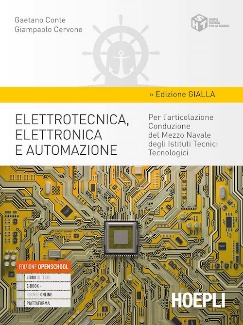 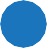 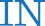 DestinazioneGaetano Conte, Giampaolo CervoneElettrotecnica, elettronica e automazione. Edizione Gialla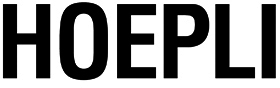 La proposta culturale e didatticaComposizione dell’offertaPer lo studenteI dati sono aggiornati al settembre 2020.Il digitale integrativo[NOTA]eBook+Libro di testo digitale e interattivo, comprensivo dei contenuti digitali integrativi. L'eBook+ può essere consultato online, tramite la piattaforma didattica, oppure può essere scaricato per la consultazione e lo studio offline. Nel secondo caso, è necessario installare l'applicazione gratuita "bSmart" a partire dalla pagina web seguente: https://www.bsmart.it/pages/scaricaLa stessa applicazione consente di leggere i libri digitali pubblicati dalle numerose case editrici che aderiscono al sistema bSmart: https://www.bsmart.it/booksPiattaforma didatticaLa piattaforma didattica "bSmart Classroom" è un ambiente dedicato all'interazione tra il docente e la classe.La piattaforma è aperta e interoperabile poiché l'accesso è libero e il funzionamento è garantito sui dispositivi più diversi, purché dotati di un browser web comune e aggiornato. All'interno della piattaforma docenti e studenti possono attivare, acquistare e visualizzare anche i libri di testo.Caratteristiche tecniche dell’edizione a stampa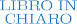 G. Conte, G. Cervone – Elettrotecnica, elettronica e automazione. Edizione Gialla – Hoepli Rapporto con il clienteOsservanza di norme e di comportamentiG. Conte, G. Cervone – Elettrotecnica, elettronica e automazione. Edizione Gialla – Hoepli 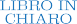 Ordine e indirizzo di scuola  Materia	Scuola secondaria di secondo grado / Istituti Tecnici, settore Tecnologico: indirizzo Trasporti e logistica, articolazione CMNElettrotecnica, Elettronica e AutomazioneIl progetto culturaleIl testo, destinato al terzo, quarto e quinto anno degli istituti tecnici, indirizzo Trasporti e logistica, articolazione CMN (Conduzione del Mezzo Navale) recepisce le recentissime indicazioni del MIUR e del MIT per questo particolare tipo di indirizzo che è tenuto al rispetto delle direttive IMU-STCW, ai fini della validità del titolo di studio per la qualifica di allievo ufficiale di coperta. Il volume propone gli argomenti del programma modulo per modulo e paragrafo per paragrafo, nella sequenza fissata sulla nuova piattaforma di gestione delle attività. Il testo si articola in moduli didattici, nominati con le lettere A, B e C, dove la lettera A contrassegna i moduli del terzo anno, la B del quarto anno e la C del quinto.Gli obiettivi didattici e gli strumenti per raggiungerliOgni unità didattica in cui è suddiviso il testo è sviluppata in maniera coerente all’indirizzo, con continui riferimenti a situazioni pratiche e a un livello adeguato alle conoscenze di base degli studenti. La trattazione non è mai appesantita da elaborazioni matematiche complesse, al fine di consentire un’ampia comprensione degli argomenti, anche in considerazione del limitato numero di ore settimanali a disposizione della materia. I capitoli sono arricchiti da molteplici esempi pratici e da esercitazioni facilmente realizzabili nei laboratori a disposizione degli istituti. Gli esempi, in alcuni casi, sviluppano semplici esercizi di base sull’argomento studiato e, in altri casi, mostrano dispositivi reali. Al termine di ogni capitolo è presente una scheda memo, utile strumento di ripasso e di memorizzazione dei concetti fondamentali, in cui sono riassunti gli aspetti significativi degli argomenti e i loro collegamenti.  Gli autori	Gaetano Conte, ingegnere elettrotecnico, ha insegnato per molti anni Elettrotecnica, Impianti elettrici e Sistemi elettrici automatici presso l’Istituto tecnico industriale Galvani di Milano e ha esercitato la libera professione di consulente e progettista elettrico. Collabora con il CNOS-FAP di Sesto San Giovanni (MI) come docente per i corsi post diploma e con il Politecnico di Milano per seminari didattici nel corso sulla Sicurezza elettrica. Dal 1988 è autore, per la Casa Editrice Hoepli, di numerosi testi di Impianti elettrici, Elettrotecnica e Macchine elettriche. 
Giampaolo Cervone, ingegnere elettronico, docente di Elettrotecnica, elettronica e automazione presso l’Istituto Nautico di Palermo, con esperienza trentennale in elettronica e telecomunicazioni. Ha coniugato da sempre i suoi studi ingegneristici con le sue competenze nel settore nautico in qualità di comandante di imbarcazioni a motore e a vela senza limiti dalla costa e con la sua passione di radioamatore, esperto in apparati radio, propagazione delle onde elettromagnetiche e antenne.eBook+bSmartPC e Tablet in ambiente Windows e MachintoshScaricabile gratuitamente con codice couponApprofondimenti Esercizi e testRisorse onlineHoepliscuola.itPC e Tablet in ambiente Windows e MachintoshRegistrazione al sito hoepliscuola.itSono disponibili tutti gli approfondimenti e gli esercizi presenti nell'eBook+Sono disponibili tutti gli approfondimenti e gli esercizi presenti nell'eBook+Piattaforma didatticabSmart ClassroomPC e Tablet in ambiente Windows e MachintoshRegistrazione al sito bSmart.itRegistro elettronico Classe virtualeArchivio digitaleConsultazione dei propri eBookCondizioni contrattualiI libri di testo in versione a stampa sono pienamente fruibili dall’acquirente, nei limiti della normativa sulla protezione del diritto d’autore.Le fotocopie per uso personale del lettore possono essere effettuate nei limiti del 15% di ciascun volume dietro pagamento alla SIAE del compenso previsto dall’art. 68, commi 4 e 5, della legge 22 aprile 1941 n. 633.Le riproduzioni effettuate per finalità di carattere professionale, economico o commerciale o comunque per uso diverso da quello personale possono essere effettuate a seguito di specifica autorizzazione rilasciata da CLEARedi,Centro Licenze e Autorizzazioni per le Riproduzioni Editoriali, corso di Porta Romana n. 108, 20122 Milano, e-mail autorizzazioni@clearedi.org sito web www.clearedi.orgI libri di testo in versione digitale interattiva e i contenuti digitali integrativi online sono usufruibili, oltre che con limiti indicati dalla normativa sul diritto d’autore, anche con quelli evidenziati nella loro rispettivalicenza d’uso, le cui condizioni sono chiaramente fornite dall’editore all’atto dell’acquisto o della registrazione da parte dell’utente.Customer careIl customer care è organizzato per fornire supporto a tutti coloro che hanno rapporti con la casa editrice. Vi sono referenti a disposizione di: docenti, scuole, studenti, genitori, librerie, grossisti, agenti e fornitori.Ad ognuna di queste categorie, la casa editrice fornisce informazioni e supporto secondo le specifiche esigenze. Numero del costumer care: 02-864871. Per le problematiche legate ai prodotti digitali e ai servizi online, è a disposizione un supporto via mail: hoepliscuola@hoepli.itVerifica della qualitàI nostri prodotti sono sottoposti a un’attenta verifica di qualità attraverso un sistema di controllo che garantisce più passaggi redazionali sui materiali in via di lavorazione.La qualità degli autori, del personale redazionale, delle figure che controllano e validano i processi lavorativi hanno garantito negli anni un livello scientifico di alto profilo alle nostre edizioni.Proprietà intellettualeCome operatore del settore dell'editoria e dei nuovi media, Hoepli ha particolare consapevolezza dell'importanza della proprietà intellettuale e, per questo, rispetta e protegge il contenuto di ogni forma di proprietà intellettuale propria e altrui, si tratti di diritti d'autore, brevetti, marchi, segreti commerciali o altro bene immateriale.Tale attenzione è costantemente rivolta in tutti gli ambiti operativi, ed in particolare con riguardo alla produzione e vendita di libri, sia in forma cartacea che elettronica, nella gestione del sito internet aziendale, nella cura delle comunicazioni alla SIAE e nell'utilizzo di software professionali.Le indicazioni del curricoloL’opera risponde alle Indicazioni nazionali del Ministero dell’istruzione per il curricolo della scuola secondaria di secondo grado.Norme riguardanti il libro di testoL’opera risponde alle prescrizioni del Ministero dell’istruzione secondo quanto indicato nel D.M. n. 781 del 27 settembre 2013 riguardante le diverse tipologie di libri di testo, le risorse digitali integrative e i criteri pedagogici generali.Disponibilità del libro per Diversamente abiliBiblioteca di Monza per ipovedenti; AID Associazione Italiana DislessiaCodice EticoIl Codice Etico e il Modello Organizzativo ai sensi della legge 231/2001 adottati dalla casa editrice Hoepli S.p.A. definiscono l’insieme dei valori che la stessa riconosce e condivide, a tutti i livelli, nello svolgimento dell’attività di impresa e dettano le linee guida improntate all’onestà e alla trasparenza a cui essa si conforma nelle relazioni interne e nei rapporti con l’esterno.La casa editrice Hoepli S.p.A. sostiene con forza i diritti umani, opponendosi a ogni forma di sfruttamento, discriminazione e lavoro nero. La salvaguardia dell’ambiente è un principio prioritario a cui si riferiscono le scelte aziendali.L’Organismo di Vigilanza, formato da persone indipendenti nel ruolo, è l’ente istituito per vigilare sul rispetto del Codice Etico e del Modello Organizzativo da parte di tutti i destinatari, nonché sull’efficacia delle prescrizioni ivi contenute e sulla loro effettiva applicazione all’interno della casa editrice Hoepli S.p.A.Codice di autoregolamentazione del settore editoriale educativoHoepli aderisce al Codice di autoregolamentazione del settore editoriale educativo approvato nel gennaio 2011 dall’As- sociazione Italiana Editori e conforma i propri comportamenti alle norme ivi indicate.Il Codice è consultabile sul sito dell’AIE: www.aie.itCodice Polite Pari Opportunità Libri di TestoIl Codice, approvato nel 1999 dall’Associazione italiana editori, impegna i produttori di strumenti didattici a evitare messaggi anche implicitamente portatori di discriminazioni di genere ed anzi a favorire una cultura delle pari opportunità nella scuola. Il Codice è consultabile sul sito dell’AIE: www.aie.itCertificazione di bilancio – Sistemi di controllo contabileLa casa editrice adotta i seguenti sistemi di controllo contabile: il bilancio della società è soggetto a revisione da parte di un revisore legale ai sensi dell’art. 2409 ter del Codice Civile.